ESTE FORMULÁRIO, no formato WORD, DEVERÁ SER ENVIADO POR E-MAIL pgalimentos@uel.br Todo o estudante após defesa de Mestrado ou Doutorado deve apresentar este formulário preenchido, sendo bolsista ou não.As informações serão inseridas no Relatório SUCUPIRA-CAPES, para continuidade da avaliação do Programa de Pós-Graduação em Ciência de Alimentos.				Ano Base: 20__TESES / DISSERAÇÕESIDENTIFICAÇÃOPrograma de Pós-Graduação em Ciência de AlimentosNível:  Mestrado 	  Doutorado   Nº matrícula:      Autor:      Data Nasc.:       RG:        SSP/        CPF:      Título da Tese/Dissertação:      Data Defesa:      Linha de Pesquisa:  Título do Projeto:     REFERÊNCIAS BIBLIOGRÁFICAS:Biblioteca Central da Universidade Estadual de LondrinaNº de Páginas:            Idioma       Português     InglêsPalavras-chave:  favor separar as palavras com ponto e vírgula ; Key words: favor separar as palavras com ponto e vírgula ; ORIENTADOR: Co-Orientador:FINANCIADOR:  Bolsa    Nenhuma     CAPES       CNPq      OUTRA                   N° de meses de bolsas recebidas:                      PDSE   N° de meses de bolsas recebidas:        BANCA EXAMINADORA Examinador (não colocar o orientador)1º Titular (Mestrado /Doutorado):      2º Titular (Mestrado /Doutorado):      3º Titular (Doutorado):       4º Titular (Doutorado):       Vínculo Empregatício:Empresa:        Pública       Privada CONTATO:Rua/Av.: Se possível, favor colocar também um endereço fixoBairro      Cidade:        Estado:      CEP:                 Fones residencial, profissional, celular e dos pais      e-mail – institucional e alternativo:      RESUMO: Cole aqui o resumoABSTRACT: Cole aqui o Abstract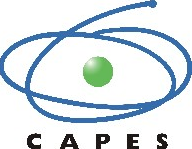 